第六屆第一次 理監事會議寫真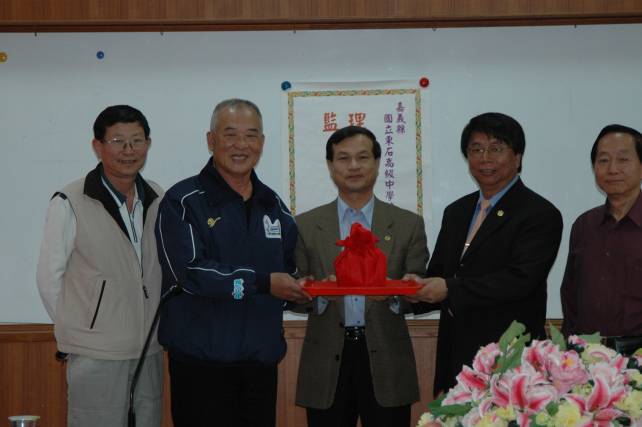 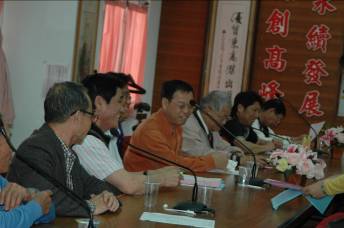 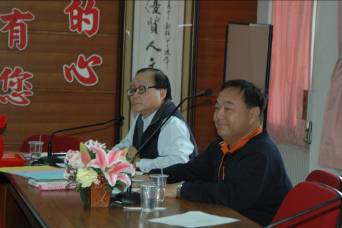 